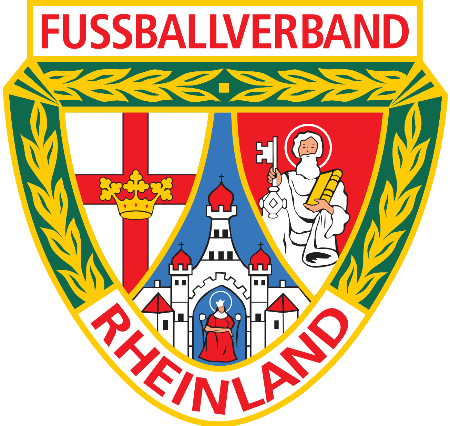 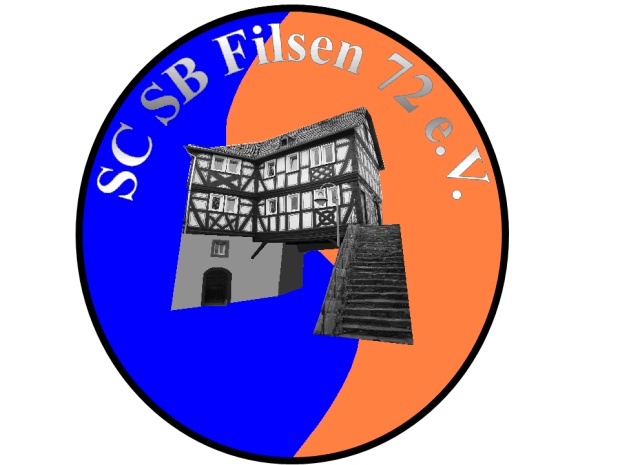 Hygienekonzeptfür den Amateurfußball in Rheinland-PfalzInformationen für den Trainings- und Spielbetrieb im VereinVereinsname: SC SB Filsen 72 e.V.Ansprechpartner: Oliver SchwarzVersion 1.0Stand: 03.08.2020Allgemeine Grundsätze Der Schutz der Gesundheit steht über allem und die behördlichen Verordnungen sind immer vorrangig zu betrachten. An sie muss sich der Sport und damit jeder Verein streng halten.  Unter Beachtung der lokalen Gegebenheiten und Strukturen gilt es für Vereine individuelle Lösungen zu finden und umzusetzen. Es muss sichergestellt sein, dass der Trainings- und Spielbetrieb in der jeweiligen Kommune behördlich gestattet ist. Jeder Spieler, der am Training oder an Freundschaftsspielen teilnimmt, muss die aktuelle Fassung des Hygienekonzept kennen und sich strikt daran halten. Die Teilnahme am Training und/oder Spiel ist grundsätzlich freiwillig.  Alle Trainingseinheiten und Freundschaftsspiele werden als Freiluftaktivität durchgeführt, da das Infektionsrisiko durch den permanenten Luftaustausch verringert wird.Allgemeine Hygiene- und Distanzregeln  Händewaschen (mindestens 30 Sekunden und mit Seife) oder Nutzung von Desinfektionsmittel vor und direkt nach der Trainingseinheit.Keine körperlichen Begrüßungsrituale (zum Beispiel Händedruck) durchführen. Mitbringen eigener Getränkeflasche, die zu Hause gefüllt wurde. Vermeiden von Spucken und von Naseputzen auf dem Feld. Kein Abklatschen, In-den-Arm-Nehmen und gemeinsames Jubeln. Abstand von mindestens 1,5 Metern bei Ansprachen im Freien. Bei nicht vermeidbaren Ansprachen in geschlossenen Räumen zusätzliches Tragen von Mund-Nase-Schutz. Verwendete Trainingsleibchen sind nach jeder Trainingseinheit zu waschen. Gesundheitszustand Liegt eines der folgenden Symptome vor, muss die Person dringend zu Hause bleiben bzw. einen Arzt kontaktieren: Husten, Fieber (ab 38° Celsius), Atemnot, Erkältungssymptome.Die gleiche Empfehlung liegt vor, wenn Symptome bei anderen Personen im eigenen Haushalt vorliegen.Bei positivem Test auf das Coronavirus gelten die behördlichen Festlegungen zur Quarantäne. Die betreffende Person wird mindestens 14 Tage aus dem Trainings- und Spielbetrieb genommen. Gleiches gilt bei positiven Testergebnissen im Haushalt der betreffenden Person.Bei allen am Training/Spiel Beteiligten sollte vorab der aktuelle Gesundheitszustand erfragt werden. Minimierung der Risiken in allen Bereichen Es ist rechtzeitig zu klären, ob Teilnehmende am Training/Spiel einer Risikogruppe (besonders Ältere und Menschen mit Vorerkrankung) angehören. Auch für Angehörige von Risikogruppen ist die Teilnahme am Training von großer Bedeutung, weil eine gute Fitness vor Komplikationen der Covid-19-Erkrankung schützen kann. Nicht zuletzt für sie ist es wichtig das Infektionsrisiko bestmöglich zu minimieren. Fühlen sich Trainer oder Spieler aus gesundheitlichen Gründen unsicher in Bezug auf das Training oder eine spezielle Übung, sollten sie auf eine Durchführung verzichten.Organisatorische Maßnahmen Benennung einer Ansprechperson (Hygienebeauftragter) im Verein, die als Koordinator für sämtliche Anliegen und Anfragen zur Wiederaufnahme des Trainingsbetriebs zuständig ist.  Alle Trainer und verantwortlichen Vereinsmitarbeiter werden in die Vorgaben zum Trainings- und Spielbetrieb und die Maßnahmen des Vereins eingewiesen.Es gilt immer das Hygienekonzept des Heimvereins.Zonierung des Sportgeländes 
Das Sportgelände wir in drei Zonen unterteilt und darüber der Zutritt von Personengruppen geregelt.Zone 1: Spielfeld/InnenraumIn Zone 1 (Spielfeld inkl. Spielfeldumrandung und ggf. Laufbahn) befinden sich nur die für den Trainings- und Spielbetrieb notwendigen Personengruppen:Spieler		TrainerTeamoffizielleSchiedsrichter/-Beobachter/-PatenVerbandsbeauftragteSanitäts- und OrdnungsdienstHygienebeauftragterFalls möglich, sollte die Zone 1 an festgelegten Punkten betreten und verlassen werden.Hierzu können Wegeführungsmarkierungen für den Weg vom Umkleidebereich zum Spielfeld und zurück genutzt werden.Zone 2: UmkleidebereichIn Zone 2 (Umkleidebereiche) haben nur die relevanten Personengruppen Zutritt:Spieler		TrainerTeamoffizielle	VerbandsbeauftragteHygienebeauftragterSchiedsrichter/-Beobachter/-PatenDie Nutzung erfolgt unter Einhaltung der Abstandsregelung.In sämtlichen Innenbereichen wird dringend empfohlen einen Mund-Nase-Schutz zu tragen.Zone 3: ZuschauerbereichDie Zone 3 „Publikumsbereich (im Außenbereich)“ bezeichnet sämtliche Bereiche der Sportstätte, welche frei zugänglich und unter freiem Himmel (auch überdachte Außenbereiche) sindEs ist dafür Sorge zu tragen, dass alle Personen in Zone 3 die Sportstätte über einen/mehrere offizielle Eingänge betreten, sodass im Rahmen des Spielbetriebs die anwesende Gesamtpersonenanzahl stets bekannt ist. Weitere Informationen dazu finden Sie im Kapitel „Zuschauer“.Kommunikation Alle Trainer und verantwortlichen Vereinsmitarbeiter werden in die Vorgaben zum Trainingsbetrieb und die Maßnahmen des Vereins eingewiesen. Vor Aufnahme des Trainings- und Spielbetriebs müssen alle teilnehmenden Personen aktiv über die Hygieneregeln informiert werden. Dies gilt im Spielbetrieb für sämtliche Personen des Heimvereins, des Gastvereins, der Schiedsrichter und sonstiger Funktionsträger. Das Einverständnis kann über den Beauftragten des Heim-/Gastvereins gesamthaft eingeholt werden. Alle weiteren Personen, welche sich auf der Sportstätte aufhalten, müssen über die Hygieneregeln informiert werden. Hierzu erfolgt der Aushang des Hygienekonzepts mindestens am Eingangsbereich des Sportgeländes.  Personen, die nicht zur Einhaltung dieser Regeln bereit sind, sind im Rahmen des Hausrechts der Zutritt zu verwehren bzw. der Sportstätte zu verweisen. Die Sportstätte muss ausreichend Wasch- und Desinfektionsmöglichkeiten, vor allem vor dem Betreten des Sportgeländes, bieten (Desinfektionsspender an den Eingängen).Bei Fragen kann sich jederzeit an den Hygienebeauftragten des Vereins gewandt werden.  Maßnahmen für den Trainingsbetrieb 
Grundsätze Trainer und Vereinsmitarbeiter informieren die Trainingsgruppen über die geltenden allgemeinen Sicherheits- und Hygienevorschriften. Den Anweisungen der Verantwortlichen (Trainer und Vereinsmitarbeiter) zur Nutzung des Sportgeländes ist Folge zu leisten. Eine rechtzeitige Rückmeldung, ob man am Training teilnehmen kann, ist zu empfehlen, um eine bestmögliche Trainingsplanung zu ermöglichen, zumal die Gruppeneinteilung vorgenommen werden muss. Gewissenhafte Dokumentation der Trainingsbeteiligung je Trainingseinheit durch den verantwortlichen Trainer ist zu gewährleisten und mindestens einen Monat aufzubewahren.  Abläufe/Organisation vor Ort Ankunft und Abfahrt Bei der Nutzung von Fahrgemeinschaften wird das Tragen von Mund-Nasen-Schutz empfohlen. Wenn möglich wird eine individuelle Anreise (zu Fuß oder Fahrrad) empfohlen.  Bei Anreise im Teambus, Mannschaftsbus, ÖPNV ist das Tragen eines Mund-Nase-Schutz verpflichtend. Die Ankunft am Sportgelände ist so zu planen, dass keine längeren Aufenthaltszeiten entstehen.  Alle Teilnehmer sollten bereits umgezogen auf das Sportgelände kommen oder sich – sofern möglich – direkt am Platz umziehen. Bei der Nutzung von Umkleideräumen ist das Tragen von einem Mund-Nasen-Schutz zu empfehlen sowie das Einhalten des Mindestabstandes zu beachten. Auf dem Spielfeld Alle Trainings- und Spielformen können wieder mit Körperkontakt durchgeführt werden. Die maximale Gruppengröße beträgt 30 Personen. Trainer zählen dann zur Gruppengröße, wenn diese aktiv mitwirken. Sofern mehr als 30 Spieler am Training teilnehmen wollen, können mehrere Gruppen gebildet werden. Die Gruppen dürfen sich aber während des Trainings nicht durchmischen und müssen „getrennt“ trainieren. Im nächsten Training können die Gruppen in einer anderen Besetzung trainieren.Maßnahmen für den Spielbetrieb (Freundschafts- und Pflichtspiele)  Abläufe/Organisation vor Ort Allgemein • Allgemeine Organisation von Grundlagen der Hygienemaßnahmen (Desinfektionsmittel-Spender, Seife, Einmal-Handtücher, Hinweis-Beschilderung) Anreise der Teams und Schiedsrichter zum Sportgelände Anreise der Teams mit mehreren Fahrzeugen wird empfohlen. Fahrgemeinschaften sollten soweit möglich minimiert werden. Insbesondere bei Anreise in Mannschaftsbussen/-transportern sind die geltenden Abstandsregelungen und Hygienevorgaben zu beachten.Die Anreise der Schiedsrichter mit Team kann unter Einhaltung der Hygiene- und Abstandsregelungen in einem Auto erfolgen.Die allgemeinen Vorgaben bezgl. Abstandsregelungen etc. sind einzuhalten.   Zeitliche Entkopplung der Ankunft der beiden Teams: 60 min vor Anpfiff Gast 75 min vor Anpfiff HeimIn Abhängigkeit von den örtlichen Gegebenheiten: Realisierung unterschiedlicher Wege zu den Kabinen oder größtmögliche räumliche Trennung.   Kabinen (Teams & Schiedsrichter) Dringende Empfehlung, angrenzende, freie Räumlichkeiten als zusätzliche Umkleidemöglichkeiten zu nutzen. Der Mindestabstand von 1,5 m ist zu gewährleisten. Ggf. räumliche oder zeitliche Aufsplittung der Kabinennutzung, z.B. Startelf – Torhüter – Ersatzspieler.  Der Aufenthalt in den Kabinen ist auf ein notwendiges Minimum zu beschränken.Für jedes Team steht eine eigene Kabine zur Verfügung, eine Nutzung mit nicht mehr als 5 Personen gleichzeitig ist möglichFür den Schiedsrichter steht eine eigene Kabine zur VerfügungMöglichst keine Mannschaftsansprachen in der Kabine durchführen. Diese sind im Freien, unter Einhaltung des Mindestabstands, durchzuführen.  Allen Personen, die sich in der Kabine aufhalten, wird empfohlen einen Mund-Nasen-Schutz zu tragen.  Kabinen sollten nach jeder Nutzung gründlich alle 10 Minuten durch einen Spieler gelüftet werden. Die Kabinen sind regelmäßig zu reinigen, bei mehreren Spielen am Tag ggf. auch zwischen den Nutzungen.  Duschen/Sanitärbereich  Abstandsregeln gelten auch in den Duschen.  Die sanitären Anlagen sind regelmäßig zu reinigen, bei mehreren Spielen am Tag ggf. auch zwischen den Spielen. Duschen sind nur von einer Person zu nutzen und sollte auch nur im Notfall (z.B. Verletzung) benutzt werdenEs wird empfohlen, wenn möglich zu Hause zu duschen.Weg zum Spielfeld:Die Mindestabstandsregelung auf dem Weg zum Spielfeld muss zu allen Zeitpunkten (zum Aufwärmen, zum Betreten des Spielfeldes, in der Halbzeit, nach dem Spiel) angewendet werden.  Spielbericht Das Ausfüllen des Spielberichts Online vor dem Spiel inklusive der Freigabe der Aufstellungen, erledigen die Mannschaftsverantwortlichen jeweils Zuhause und bringen einen Ausdruck ihrer Mannschaft mit. Der Schiedsrichter füllt den Spielbericht an seinem eigenen (mobilen) Gerät oder Zuhause aus.Alle zum Spiel anwesenden Spieler und Betreuer sind auf dem Spielberichtsbogen genauestens einzutragen, um die Anwesenheit zu dokumentieren. Die Anzahl der Teamoffiziellen/Betreuer pro Team sollte die Anzahl 5 nicht überschreiten.  Aufwärmen Überschreitet der Spielerkader die Anzahl von 15 Spielern, dürfen sich auch nur insgesamt 15 Spieler pro Team gemeinsam aufwärmen. Die restlichen Spieler müssen sich an die geltenden Abstandsregelungen halten. Ausrüstungs-Kontrolle Equipment-Kontrolle im Außenbereich durch den Schiedsrichter.  Wenn hierbei kein Mindestabstand gewährleistet werden kann, hat der Schiedsrichter(-Assistent) hierbei Mund-Nasen-Schutz zu tragen.   Einlaufen der Teams Zeitlich getrenntes Einlaufen bzw. kein gemeinsames Sammeln und EinlaufenKein „Handshake“  Kein gemeinsames Aufstellen der Mannschaften  Keine Escort-Kids  Keine Maskottchen  Keine Team-Fotos (Fotografen nur hinter Tor und Gegengerade)  Keine Eröffnungsinszenierung    Trainerbänke/Technische Zone Alle auf dem Spielbericht eingetragenen Teamoffiziellen haben sich während des Spiels in der Technischen Zone des eigenen Teams aufzuhalten. Ist bei Spielen (z.B. Jugend) die Kennzeichnung einer Technischen Zone nicht möglich, halten sich alle Betreuer an der Seitenlinie auf, wobei Heim- und Gastmannschaft jeweils die gegenüberliegende Spielfeldseite benutzen sollten.   In allen Fällen ist der Mindestabstand einzuhalten.   Nutzung jedes 2. oder 3. Sitzes (der Mindestabstand von 1,5 m ist zu gewährleisten). Ggf. Stühle/Bänke in Erweiterung der Ersatzbänke.  Halbzeit  In den Halbzeit- bzw. Verlängerungspausen verbleiben nach Möglichkeit alle Spieler, Schiedsrichter und Betreuer im Freien.Falls kein Verbleib im Freien möglich ist, muss auf die zeitversetzte Nutzung der Zuwege zu den Kabinen geachtet werden (Mindestabstand einhalten).Nach dem Spiel  Beachtung der zeitversetzten Nutzung der Zuwege zu den Kabinen (falls notwendig).  Keine Pressekonferenzen  Abreise Teams: räumliche und zeitliche Trennung der Abreise, siehe Anreise. Auf dem Sportgelände Nutzung und Betreten des Sportgeländes ausschließlich wenn ein eigenes Training geplant ist. Zuschauende Begleitpersonen sind unter Einhaltung des Mindestabstands möglich. Der Zugang zu Toiletten sowie Waschbecken mit Seife ist sichergestellt.  Bei der Nutzung geschlossener Räume wird das Tragen eines Mund-Nase-Schutzes empfohlen.Die Nutzung von Gesellschafts- und Gemeinschaftsräumen sowie Gastronomiebereichen unterliegt den jeweils lokal gültigen Verordnungen.Zuschauer Zuschauer sind entsprechend der Regelungen zu Veranstaltungen im Innen-und Außenbereich (§ 2 Abs. 2 der 10. CoBeLVO „Versammlungen, Veranstaltungen und Ansammlungen von Personen“) und den dazu veröffentlichten Hygienekonzepten zulässig. Bei der maximal zulässigen Anzahl von Zuschauern sind die am Wettkampfbetrieb beteiligten Personen (Sportlerinnen und Sportler, Trainer, Betreuer, Schiedsrichter, u.a.) nicht einzubeziehen, vorausgesetzt, dass der Mindestabstand zwischen Zuschauern und den am Wettkampfbetrieb beteiligten Personen gewahrt wird. Die Einhaltung der Schutzmaßnahmen ist von den Verantwortlichen für das Training oder den Wettkampf entsprechend organisatorisch sicherzustellen.Der Verein muss dafür sorgen, dass die Besucher den Mindestabstand einhalten. Die Form bestimmt der Verein, z.B. durch farbliche Kennzeichnung der Plätze. Für Ausnahmegenehmigungen hinsichtlich der Zuschauerzahl ist das örtliche Gesundheitsamt zuständig. Anträge können nur aus begründetem Anlass an diese Behörde gerichtet werden und haben stets Ausnahmecharakter. Jede Abweichung ist vom örtlichen Gesundheitsamt zu genehmigen. Erfassung der Kontaktdaten der anwesenden Zuschauer ist zwingend erforderlich (gem. § 2 Abs. 2 der 10. CoBeLVO; analog Gastronomie)		o Dient zur Nachverfolgung möglicher Infektionsketten Das zuständige Gesundheitsamt kann, soweit dies zur Erfüllung seiner nach den Bestimmungen des Infektionsschutzgesetzes (IfSG) und der 10. Corona-Bekämpfungsverordnung obliegenden Aufgaben erforderlich ist, Auskunft über die Kontaktdaten verlangen; die Daten sind unverzüglich zu übermitteln.		o Datenerhebung Die Nachverfolgung von Personen ist zu gewährleisten (zum Beispiel durch Listen oder Einzelformulare am Eingang).Die Daten sind einen Monat aufzubewahren.Strikte Kontrolle und Einhaltung der zulässigen Personenzahl auf dem Sportgelände.In allen Innenbereichen (z.B. Toiletten) wird dringend empfohlen einen Mund-Nasen-Schutz zu tragen. Kassenpersonal kann durch eine Trennscheibe geschützt werden. Personal, das durch eine Trennscheibe oder sonstige geeignete Schutzmaßnahmen geschützt ist, ist von der etwaigen Tageverpflichtung eines Mund-Nasenschutzes befreit (vgl. Hygienekonzept für Veranstaltungen im Außenbereich 3e).Klare und strikte Trennung von Sport- und Zuschauer-Bereichen (siehe Zonierung). Das Auf-/Anbringen von Markierungen unterstützt bei der Einhaltung des Abstandsgebots		o Zugangsbereich mit Ein- und Ausgangsspuren sowie Abstandsmarkierungen		o Spuren zur Wegeführung auf der Sportstätte		o Abstandsmarkierungen auf Zuschauerplätzen		o Abstandsmarkierungen bei Gastronomiebetrieb Unterstützende Schilder/Plakate helfen bei der dauerhaften Einhaltung der Hygieneregeln Zuschauer / Eltern über Hygienekonzept informieren und diese bitten, erst zu Spielbeginn zu erscheinen  Gastronomie Klare und strikte Trennung von Sport- und Gastronomie-Bereich (z.B. durch Absperrbänder). Für gastronomische Angebote/Bereiche gelten die allgemeinen Vorgaben der 10. Corona-Bekämpfungsverordnung! o z.B. müssen Anwesenheitslisten im Gastrobereich geführt werden. Maßnahmen zur Sicherstellung des spezifischen Schutzes der Arbeitnehmer im Ergebnis der Gefährdungsbeurteilung nach Arbeitsschutzgesetz.  Es empfiehlt sich für Personen, die im Gastrobereich tätig sind, entsprechende Infektionsschutzmaterialien wie Mundschutz, Einweghandschuhe und Desinfektionsmitteln bereitzustellen.  Anbringen eines Spuckschutzes im Thekenbereich.Eine Freiwilligkeit der Wideraufnahme zur Arbeit sollte im Vorfeld abgeklärt werden.Linksammlung Land Rheinland-Pfalz:	https://corona.rlp.de/de/startseite/	NEU:	https://corona.rlp.de/fileadmin/rlp-stk/pdf-Dateien/Corona/Auslegungshilfe_Sommer_2020.pdfDeutscher Olympischer Sportbund (DOSB)https://www.dosb.de/medien-service/coronavirus/Bundeszentrale für gesundheitliche Aufklärung (BZGA)https://www.infektionsschutz.de/coronavirus/Robert-Koch-Institut (RKI)https://www.rki.de/DE/Home/homepage_node.htmlhttps://www.rki.de/DE/Content/InfAZ/N/Neuartiges_Coronavirus/Risikobewertung.htmlBundesregierunghttps://www.bundesregierung.de/breg-de/themen/coronavirusWeitere Informationen Haftungshinweis Bei Wiederaufnahme des Trainings ist zwar jeder Verein dafür verantwortlich, die geltenden Sicherheits- und Hygienebestimmungen einzuhalten und den Trainings- und Spielbetrieb entsprechend der jeweils geltenden Verfügungslage zu organisieren, eine generelle Haftung für eine Ansteckung mit dem Corona-Virus im Rahmen des Trainings trifft Vereine und für die Vereine handelnde Personen aber nicht. Es ist klar, dass auch bei Einhaltung größtmöglicher Sicherheits- und Hygienestandards eine Ansteckung sich nicht zu 100 Prozent vermeiden lässt (weder im Training/Spiel noch bei sonstiger Teilnahme am öffentlichen Leben). Die Vereine haften nicht für das allgemeine Lebensrisiko der am Training beteiligten Personen. Eine Haftung kommt nur in Betracht, wenn dem Verein bzw. den für den Verein handelnden Personen ein vorsätzliches oder fahrlässiges Fehlverhalten vorzuwerfen ist und gerade dadurch Personen zu Schaden kommen. Die Beweislast für ein solches Fehlverhalten und einen darauf basierenden Schaden trägt grundsätzlich derjenige, der den Verein/die handelnden Personen in Anspruch nehmen möchte. Rechtliches Die vorherigen Bestimmungen sind nach bestem Wissen erstellt. Eine Haftung bzw. Gewähr für die Richtigkeit der Angaben kann nicht übernommen werden. Es ist stets zu beachten, dass durch die zuständigen Behörden oder Eigentümer bzw. Betreiber der Sportstätte weitergehende oder abweichende Regelungen zum Infektionsschutz sowie Nutzungsbeschränkungen getroffen werden können. Prüfen Sie dies bitte regelmäßig. Diese sind stets vorrangig und von den Vereinen zu beachten. 